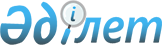 Мәслихаттың 2014 жылғы 24 желтоқсандағы № 251 "2015-2017 жылдарға арналған аудандық бюджеті туралы" шешіміне өзгерістер мен толықтыру енгізу туралыҚостанай облысы Ұзынкөл ауданы мәслихатының 2015 жылғы 20 наурыздағы № 269 шешімі. Қостанай облысының Әділет департаментінде 2015 жылғы 26 наурызда № 5465 болып тіркелді

      Қазақстан Республикасының 2008 жылғы 4 желтоқсандағы Бюджет кодексінің 104, 109-баптарына, 2001 жылғы 23 қаңтардағы "Қазақстан Республикасындағы жергілікті мемлекеттік басқару және өзін-өзі басқару туралы" Қазақстан Республикасы Заңының 6-бабына сәйкес Ұзынкөл аудандық мәслихаты ШЕШІМ ҚАБЫЛДАДЫ:



      1. Мәслихаттың 2014 жылғы 24 желтоқсандағы № 251 "2015-2017 жылдарға арналған аудандық бюджеті туралы" шешіміне (Нормативтік құқықтық актілерді мемлекеттік тіркеу тізілімінде № 5271 тіркелген, 2015 жылғы 16 қаңтарда "Нұрлы жол" газетінде жарияланған) мынадай өзгерістер мен толықтыру енгізілсін:



      көрсетілген шешімнің 1-тармағы жаңа редакцияда жазылсын:

      "1. Ұзынкөл ауданының 2015-2017 жылдарға арналған аудандық бюджеті тиісінше 1, 2 және 3-қосымшаларға сәйкес, оның ішінде 2015 жылға мынадай көлемдерде бекітілсін:

      1) кірістер – 1925861,0 мың теңге, оның iшiнде:

      салықтық түсімдер бойынша – 455238,0 мың теңге;

      салықтық емес түсімдер бойынша – 1530,0 мың теңге;

      негiзгi капиталды сатудан түсетiн түсiмдер бойынша – 9500,0 мың теңге;

      трансферттер түсімдері бойынша – 1459593,0 мың теңге;

      2) шығындар – 1925961,6 мың теңге;

      3) таза бюджеттiк кредиттеу – 7762,0 мың теңге, оның iшiнде:

      бюджеттiк кредиттер – 14865,0 мың теңге;

      бюджеттiк кредиттердi өтеу – 7103,0 мың теңге;

      4) қаржы активтерiмен операциялар бойынша сальдо – 0,0 мың теңге;

      5) бюджет тапшылығы (профициті) – -7862,6 мың теңге;

      6) бюджет тапшылығын қаржыландыру (профицитін пайдалану) – 7862,6 мың теңге.";



      көрсетілген шешім мынадай мазмұндағы 2-1-тармағымен толықтырылсын:

      "2-1. 2015 жылға арналған аудандық бюджетте мынадай мөлшерлерде нысаналы трансферттерді қайтару қарастырылғаны ескерілсін:

      республикалық бюджетке 100,5 мың теңге сомасында;

      облыстық бюджетке 0,1 мың теңге сомасында.";



      көрсетілген шешімнің 3-тармағы жаңа редакцияда жазылсын:

      "3. 2015 жылға арналған аудандық бюджетте облыстық бюджеттен ағымдағы нысаналы трансферттер түсімінің қарастырылғаны ескерілсін, оның ішінде:

      Жұмыспен қамту – 2020 жол картасын іске асыруға 14998,0 мың теңге сомасында;

      балалар мен жасөспірімдердің психикалық денсаулығын зерттеу және халыққа психологиялық-медициналық-педагогикалық консультациялық көмек көрсетуге 10688,0 мың теңге сомасында;

      патронат тәрбиешілерге берілген баланы (балаларды) асырап бағуға 4811,0 мың теңге сомасында;

      жетім баланы (жетім балаларды) және ата-анасының қамқорлығынсыз қалған баланы (балаларды) асырап алғаны үшін Қазақстан азаматтарына біржолғы ақша қаражатын төлеуге арналған төлемдер 746,0 мың теңге сомасында;

      балалар мен жасөспірімдерге спорт бойынша қосымша білім беру 18742,0 мың теңге сомасында;

      Ұлы Отан соғысы қатысушыларының және мүгедектерінің тұрмыстық қажеттіліктеріне әлеуметтік көмек мөлшерін 6-дан бастап 10-ға дейін айлық есептік көрсеткіш ұлғайтуға 381,0 мың теңге сомасында;

      аудандық маңызы бар автомобиль жолдарын қысқы ұстауына 10000,0 мың теңге сомасында;

      электрондық оқыту жүйесіндегі бағдарлама аясында кең жолақты Интернетке төлеуге 7440,0 мың теңге сомасында.";



      көрсетілген шешімнің 4-тармағы жаңа редакцияда жазылсын:

      "4. 2015 жылға арналған аудандық бюджетте облыстық бюджеттен қаражаттар түсімінің қарастырылғаны ескерілсін, оның ішінде:

      сумен жабдықтау және су бұру жүйесін дамытуға нысаналы трансферт 25000,0 мың теңге сомасында;

      ауылдық елді мекендерде сумен жабдықтау жүйесін дамытуға нысаналы трансферт 2000,0 мың теңге сомасында.";



      көрсетілген шешімнің 5-тармағы жаңа редакцияда жазылсын:

      "5. 2015 жылға арналған аудандық бюджетте республикалық бюджеттен ағымдағы нысаналы трансферттер түсімінің қарастырылғаны ескерілсін, оның ішінде:

      18 жасқа дейінгі балаларға мемлекеттік жәрдемақылар төлеуге 806,0 мың теңге сомасында;

      халықты әлеуметтiк қорғауға және оған көмек көрсетуге 5088,0 мың теңге сомасында;

      Ұлы Отан соғысындағы Жеңістің жетпіс жылдығына арналған іс-шараларды өткізуге 5393, 0 мың теңге сомасында;

      мемлекеттік мекемелердің мемлекеттік қызметшілер болып табылмайтын жұмыскерлерінің, сондай-ақ жергілікті бюджеттерден қаржыландырылатын мемлекеттік қазыналық кәсіпорындар жұмыскерлерінің лауазымдық айлықақыларына ерекше еңбек жағдайлары үшін ай сайынғы үстемеақы төлеуге 82335,0 мың теңге сомасында;

      мектепке дейінгі білім беру ұйымдарында мемлекеттік білім беру тапсырысын іске асыруға 16357,0 мың теңге сомасында;

      үш деңгейлі жүйе бойынша біліктілікті арттырудан өткен мұғалімдерге төленетін еңбекақыны арттыруға 21547,0 мың теңге сомасында;

      азаматтық хал актілерін тіркеу бөлімдерінің штат санын ұстауға 1092,0 мың теңге сомасында;

      жергілікті атқарушы органдардың агроөнеркәсіптік кешен бөлімшелерін ұстауға 2150,0 мың теңге сомасында.";



      көрсетілген шешімнің 6-тармағында үшінші абзац алып тасталсын;



      көрсетілген шешімнің 1-қосымшасы осы шешімнің қосымшасына сәйкес жаңа редакцияда жазылсын.



      2. Осы шешім 2015 жылдың 1 қаңтарынан бастап қолданысқа енгізіледі.      Ұзынкөл аудандық мәслихатының

      кезекті сессиясының төрайымы               С. Руденко      Ұзынкөл аудандық

      мәслихатының хатшысы                       В. Вербовой      КЕЛІСІЛДІ      "Ұзынкөл ауданының қаржы бөлімі"

      мемлекеттік мекемесінің басшысы

      ________________ У. Наурузбаева      "Ұзынкөл ауданының экономика және

      бюджеттік жоспарлау бөлімі"

      мемлекеттік мекемесінің бюджет

      бөлімі секторының меңгерушісі

      ________________ Г. Бобрешова

 

Мәслихаттың          

2015 жылғы 20 наурыздағы   

№ 269 шешіміне қосымша   Мәслихаттың          

2014 жылғы 24 желтоқсандағы  

№ 251 шешіміне 1-қосымша    2015 жылға арналған аудандық бюджеті
					© 2012. Қазақстан Республикасы Әділет министрлігінің «Қазақстан Республикасының Заңнама және құқықтық ақпарат институты» ШЖҚ РМК
				СанатыСанатыСанатыСанатыСанатыСомасы,

мың теңгеСыныбыСыныбыСыныбыСыныбыСомасы,

мың теңгеIшкi сыныбыIшкi сыныбыIшкi сыныбыСомасы,

мың теңгеАтауыСомасы,

мың теңгеI. Кірістер1925861,01Салықтық түсімдер455238,001Табыс салығы206211,02Жеке табыс салығы206211,003Әлеуметтiк салық127384,01Әлеуметтік салық127384,004Меншiкке салынатын салықтар102036,01Мүлiкке салынатын салықтар53358,03Жер салығы6171,04Көлiк құралдарына салынатын салық34267,05Бірыңғай жер салығы8240,005Тауарларға, жұмыстарға және қызметтерге салынатын iшкi салықтар16361,02Акциздер2034,03Табиғи және басқа да ресурстарды пайдаланғаны үшiн түсетiн түсiмдер8918,04Кәсiпкерлiк және кәсiби қызметтi жүргiзгенi үшiн алынатын алымдар5409,008Заңдық маңызы бар әрекеттерді жасағаны және (немесе) оған уәкілеттігі бар мемлекеттік органдар немесе лауазымды адамдар құжаттар бергені үшін алынатын міндетті төлемдер3246,01Мемлекеттік баж3246,02Салықтық емес түсiмдер1530,001Мемлекеттік меншіктен түсетін кірістер530,05Мемлекет меншігіндегі мүлікті жалға беруден түсетін кірістер530,006Басқа да салықтық емес түсiмдер1000,01Басқа да салықтық емес түсiмдер1000,03Негізгі капиталды сатудан түсетін түсімдер9500,001Мемлекеттiк мекемелерге бекiтiлген мемлекеттiк мүлiктi сату1000,01Мемлекеттiк мекемелерге бекiтiлген мемлекеттiк мүлiктi сату1000,003Жердi және материалдық емес активтердi сату8500,01Жерді сату8500,04Трансферттердің түсімдері1459593,002Мемлекеттiк басқарудың жоғары тұрған органдарынан түсетiн трансферттер1459593,02Облыстық бюджеттен түсетiн трансферттер1459593,0Функционалдық топФункционалдық топФункционалдық топФункционалдық топФункционалдық топСомасы,

мың теңгеКіші функцияКіші функцияКіші функцияКіші функцияСомасы,

мың теңгеБюджеттік бағдарламалардың әкімшісіБюджеттік бағдарламалардың әкімшісіБюджеттік бағдарламалардың әкімшісіСомасы,

мың теңгеБағдарламаБағдарламаСомасы,

мың теңгеАтауыСомасы,

мың теңгеII. Шығындар1925961,601Жалпы сипаттағы мемлекеттiк қызметтер250354,01Мемлекеттiк басқарудың жалпы функцияларын орындайтын өкiлдi, атқарушы және басқа органдар220778,0112Аудан (облыстық маңызы бар қала) мәслихатының аппараты11039,0001Аудан (облыстық маңызы бар қала) мәслихатының қызметін қамтамасыз ету жөніндегі қызметтер11039,0122Аудан (облыстық маңызы бар қала) әкімінің аппараты80482,0001Аудан (облыстық маңызы бар қала) әкімінің қызметін қамтамасыз ету жөніндегі қызметтер80482,0123Қаладағы аудан, аудандық маңызы бар қала, кент, ауыл, ауылдық округ әкімінің аппараты129257,0001Қаладағы аудан, аудандық маңызы бар қала, кент, ауыл, ауылдық округ әкімінің қызметін қамтамасыз ету жөніндегі қызметтер129257,02Қаржылық қызмет11046,0452Ауданның (облыстық маңызы бар қаланың) қаржы бөлімі11046,0001Ауданның (облыстық маңызы бар қаланың) бюджетін орындау және коммуналдық меншігін басқару саласындағы мемлекеттік саясатты іске асыру жөніндегі қызметтер10614,0010Жекешелендіру, коммуналдық меншікті басқару, жекешелендіруден кейінгі қызмет және осыған байланысты дауларды реттеу432,05Жоспарлау және статистикалық қызмет11918,0453Ауданның (облыстық маңызы бар қаланың) экономика және бюджеттік жоспарлау бөлімі11918,0001Экономикалық саясатты, мемлекеттік жоспарлау жүйесін қалыптастыру және дамыту саласындағы мемлекеттік саясатты іске асыру жөніндегі қызметтер11918,09Жалпы сипаттағы өзге де мемлекеттiк қызметтер6612,0458Ауданның (облыстық маңызы бар қаланың) тұрғын үй-коммуналдық шаруашылығы, жолаушылар көлігі және автомобиль жолдары бөлімі6612,0001Жергілікті деңгейде тұрғын үй-коммуналдық шаруашылығы, жолаушылар көлігі және автомобиль жолдары саласындағы мемлекеттік саясатты іске асыру жөніндегі қызметтер6612,002Қорғаныс3043,01Әскери мұқтаждар3043,0122Аудан (облыстық маңызы бар қала) әкімінің аппараты3043,0005Жалпыға бірдей әскери міндетті атқару шеңберіндегі іс-шаралар3043,004Бiлiм беру1228524,01Мектепке дейiнгi тәрбие және оқыту100388,0464Ауданның (облыстық маңызы бар қаланың) білім бөлімі100388,0009Мектепке дейінгі тәрбие мен оқыту ұйымдарының қызметін қамтамасыз ету78255,0040Мектепке дейінгі білім беру ұйымдарында мемлекеттік білім беру тапсырысын іске асыруға22133,02Бастауыш, негізгі орта және жалпы орта білім беру1065927,0123Қаладағы аудан, аудандық маңызы бар қала, кент, ауыл, ауылдық округ әкімінің аппараты2168,0005Ауылдық жерлерде балаларды мектепке дейін тегін алып баруды және кері алып келуді ұйымдастыру2168,0464Ауданның (облыстық маңызы бар қаланың) білім бөлімі1043751,0003Жалпы білім беру1028582,0006Балаларға қосымша білім беру15169,0465Ауданның (облыстық маңызы бар қаланың) дене шынықтыру және спорт бөлімі20008,0017Балалар мен жасөспірімдерге спорт бойынша қосымша білім беру20008,09Бiлiм беру саласындағы өзге де қызметтер62209,0464Ауданның (облыстық маңызы бар қаланың) білім бөлімі62209,0001Жергілікті деңгейде білім беру саласындағы мемлекеттік саясатты іске асыру жөніндегі қызметтер31225,0005Ауданның (облыстық маңызы бар қаланың) мемлекеттік білім беру мекемелер үшін оқулықтар мен оқу-әдiстемелiк кешендерді сатып алу және жеткізу9989,0012Мемлекеттік органның күрделі шығыстары160,0015Жетім баланы (жетім балаларды) және ата-аналарының қамқорынсыз қалған баланы (балаларды) күтіп-ұстауға қамқоршыларға (қорғаншыларға) ай сайынға ақшалай қаражат төлемі8826,0022Жетім баланы (жетім балаларды) және ата-анасының қамқорлығынсыз қалған баланы (балаларды) асырап алғаны үшін Қазақстан азаматтарына біржолғы ақша қаражатын төлеуге арналған төлемдер746,0029Балалар мен жасөспірімдердің психикалық денсаулығын зерттеу және халыққа психологиялық-медициналық-

педагогикалық консультациялық көмек көрсету11263,006Әлеуметтiк көмек және әлеуметтiк қамсыздандыру93992,01Әлеуметтiк қамсыздандыру5026,0464Ауданның (облыстық маңызы бар қаланың) білім бөлімі5026,0030Патронат тәрбиешілерге берілген баланы (балаларды) асырап бағу5026,02Әлеуметтiк көмек67185,0451Ауданның (облыстық маңызы бар қаланың) жұмыспен қамту және әлеуметтік бағдарламалар бөлімі67185,0002Жұмыспен қамту бағдарламасы19409,0005Мемлекеттік атаулы әлеуметтік көмек1460,0007Жергiлiктi өкiлеттi органдардың шешiмi бойынша мұқтаж азаматтардың жекелеген топтарына әлеуметтiк көмек12844,0010Үйден тәрбиеленіп оқытылатын мүгедек балаларды материалдық қамтамасыз ету589,0014Мұқтаж азаматтарға үйде әлеуметтiк көмек көрсету13272,001618 жасқа дейінгі балаларға мемлекеттік жәрдемақылар13142,0017Мүгедектерді оңалту жеке бағдарламасына сәйкес, мұқтаж мүгедектерді міндетті гигиеналық құралдармен және ымдау тілі мамандарының қызмет көрсетуін, жеке көмекшілермен қамтамасыз ету1076,0052Ұлы Отан соғысындағы Жеңістің жетпіс жылдығына арналған іс-шараларды өткізу5393,09Әлеуметтiк көмек және әлеуметтiк қамтамасыз ету салаларындағы өзге де қызметтер21781,0451Ауданның (облыстық маңызы бар қаланың) жұмыспен қамту және әлеуметтік бағдарламалар бөлімі21781,0001Жергілікті деңгейде халық үшін әлеуметтік бағдарламаларды жұмыспен қамтуды қамтамасыз етуді іске асыру саласындағы мемлекеттік саясатты іске асыру жөніндегі қызметтер16362,0011Жәрдемақыларды және басқа да әлеуметтік төлемдерді есептеу, төлеу мен жеткізу бойынша қызметтерге ақы төлеу331,0050Мүгедектердің құқықтарын қамтамасыз ету және өмір сүру сапасын жақсарту жөніндегі іс-шаралар жоспарын іске асыру5088,007Тұрғын үй-коммуналдық шаруашылық96794,01Тұрғын үй шаруашылығы29944,0464Ауданның (облыстық маңызы бар қаланың) білім бөлімі29944,0026Жұмыспен қамту 2020 жол картасы бойынша қалаларды және ауылдық елді мекендерді дамыту шеңберінде объектілерді жөндеу29944,02Коммуналдық шаруашылық38510,0458Ауданның (облыстық маңызы бар қаланың) тұрғын үй-коммуналдық шаруашылығы, жолаушылар көлігі және автомобиль жолдары бөлімі6500,0012Сумен жабдықтау және су бұру жүйесінің жұмыс істеуі6500,0466Ауданның (облыстық маңызы бар қаланың) сәулет, қала құрылысы және құрылыс бөлімі32010,0006Сумен жабдықтау және су бұру жүйесін дамыту 25000,0058Елді мекендердегі сумен жабдықтау және су бұру жүйелерін дамыту7010,03Елді-мекендерді абаттандыру28340,0123Қаладағы аудан, аудандық маңызы бар қала, кент, ауыл, ауылдық округ әкімінің аппараты20740,0008Елдi мекендердегі көшелердi жарықтандыру10845,0011Елдi мекендердi абаттандыру мен көгалдандыру9895,0458Ауданның (облыстық маңызы бар қаланың) тұрғын үй-коммуналдық шаруашылығы, жолаушылар көлігі және автомобиль жолдары бөлімі7600,0015Елдi мекендердегі көшелердi жарықтандыру1600,0016Елдi мекендердiң санитариясын қамтамасыз ету6000,008Мәдениет, спорт, туризм және ақпараттық кеңістiк87047,01Мәдениет саласындағы қызмет29554,0455Ауданның (облыстық маңызы бар қаланың) мәдениет және тілдерді дамыту бөлімі29554,0003Мәдени-демалыс жұмысын қолдау29554,02Спорт18367,0465Ауданның (облыстық маңызы бар қаланың) дене шынықтыру және спорт бөлімі13367,0001Жергілікті деңгейде дене шынықтыру және спорт саласындағы мемлекеттік саясатты іске асыру жөніндегі қызметтер4379,0005Ұлттық және бұқаралық спорт түрлерін дамыту2717,0006Аудандық (облыстық маңызы бар қалалық) деңгейде спорттық жарыстар өткiзу1634,0007Әртүрлi спорт түрлерi бойынша аудан (облыстық маңызы бар қала) құрама командаларының мүшелерiн дайындау және олардың облыстық спорт жарыстарына қатысуы4637,0466Ауданның (облыстық маңызы бар қаланың) сәулет, қала құрылысы және құрылыс бөлімі5000,0008Cпорт объектілерін дамыту5000,03Ақпараттық кеңiстiк27193,0455Ауданның (облыстық маңызы бар қаланың) мәдениет және тілдерді дамыту бөлімі23256,0006Аудандық (қалалық) кiтапханалардың жұмыс iстеуi14761,0007Мемлекеттік тілді және Қазақстан халқының басқа да тілдерін дамыту8495,0456Ауданның (облыстық маңызы бар қаланың) ішкі саясат бөлімі3937,0002Мемлекеттік ақпараттық саясат жүргізу жөніндегі қызметтер3937,09Мәдениет, спорт, туризм және ақпараттық кеңiстiктi ұйымдастыру жөнiндегi өзге де қызметтер11933,0455Ауданның (облыстық маңызы бар қаланың) мәдениет және тілдерді дамыту бөлімі6629,0001Жергілікті деңгейде тілдерді және мәдениетті дамыту саласындағы мемлекеттік саясатты іске асыру жөніндегі қызметтер6629,0456Ауданның (облыстық маңызы бар қаланың) ішкі саясат бөлімі5304,0001Жергілікті деңгейде ақпарат, мемлекеттілікті нығайту және азаматтардың әлеуметтік сенімділігін қалыптастыру саласында мемлекеттік саясатты іске асыру жөніндегі қызметтер4513,0003Жастар саясаты саласында іс-шараларды іске асыру791,010Ауыл, су, орман, балық шаруашылығы, ерекше қорғалатын табиғи аумақтар, қоршаған ортаны және жануарлар дүниесін қорғау, жер қатынастары64104,01Ауыл шаруашылығы26746,0453Ауданның (облыстық маңызы бар қаланың) экономика және бюджеттік жоспарлау бөлімі6560,0099Мамандардың әлеуметтік көмек көрсетуі жөніндегі шараларды іске асыру6560,0462Ауданның (облыстық маңызы бар қаланың) ауыл шаруашылығы бөлімі12256,0001Жергілікті деңгейде ауыл шаруашылығы саласындағы мемлекеттік саясатты іске асыру жөніндегі қызметтер12256,0473Ауданның (облыстық маңызы бар қаланың) ветеринария бөлімі7930,0001Жергілікті деңгейде ветеринария саласындағы мемлекеттік саясатты іске асыру жөніндегі қызметтер7051,0006Ауру жануарларды санитарлық союды ұйымдастыру450,0007Қаңғыбас иттер мен мысықтарды аулауды және жоюды ұйымдастыру429,06Жер қатынастары7357,0463Ауданның (облыстық маңызы бар қаланың) жер қатынастары бөлімі7357,0001Аудан (облыстық маңызы бар қала) аумағында жер қатынастарын реттеу саласындағы мемлекеттік саясатты іске асыру жөніндегі қызметтер7357,09Ауыл, су, орман, балық шаруашылығы, қоршаған ортаны қорғау және жер қатынастары саласындағы басқа да қызметтер30001,0473Ауданның (облыстық маңызы бар қаланың) ветеринария бөлімі30001,0011Эпизоотияға қарсы іс-шаралар жүргізу30001,011Өнеркәсіп, сәулет, қала құрылысы және құрылыс қызметі6279,02Сәулет, қала құрылысы және құрылыс қызметі6279,0466Ауданның (облыстық маңызы бар қаланың) сәулет, қала құрылысы және құрылыс бөлімі6279,0001Құрылыс, облыс қалаларының, аудандарының және елді мекендерінің сәулеттік бейнесін жақсарту саласындағы мемлекеттік саясатты іске асыру және ауданның (облыстық маңызы бар қаланың) аумағын оңтайла және тиімді қала құрылыстық игеруді қамтамасыз ету жөніндегі қызметтер6279,012Көлiк және коммуникация61489,01Автомобиль көлiгi61489,0123Қаладағы аудан, аудандық маңызы бар қала, кент, ауыл, ауылдық округ әкімінің аппараты4500,0013Аудандық маңызы бар қалаларда, кенттерде, ауылдарда, ауылдық округтерде автомобиль жолдарының жұмыс істеуін қамтамасыз ету4500,0458Ауданның (облыстық маңызы бар қаланың) тұрғын үй-коммуналдық шаруашылығы, жолаушылар көлігі және автомобиль жолдары бөлімі56989,0023Автомобиль жолдарының жұмыс істеуін қамтамасыз ету56989,013Басқалар34235,03Кәсiпкерлiк қызметтi қолдау және бәсекелестікті қорғау4792,0469Ауданның (облыстық маңызы бар қаланың) кәсіпкерлік бөлімі4792,0001Жергілікті деңгейде кәсіпкерлікті дамыту саласындағы мемлекеттік саясатты іске асыру жөніндегі қызметтер4792,09Басқалар29443,0123Қаладағы аудан, аудандық маңызы бар қала, кент, ауыл, ауылдық округ әкімінің аппараты26780,0040"Өңірлерді дамыту" Бағдарламасы шеңберінде өңірлерді экономикалық дамытуға жәрдемдесу бойынша шараларды іске асыру26780,0452Ауданның (облыстық маңызы бар қаланың) қаржы бөлімі2663,0012Ауданның (облыстық маңызы бар қаланың) жергілікті атқарушы органының резерві2663,015Трансферттер100,61Трансферттер100,6452Ауданның (облыстық маңызы бар қаланың) қаржы бөлімі100,6006Нысаналы пайдаланылмаған (толық пайдаланылмаған) трансферттерді қайтару100,6III. Таза бюджеттік кредиттеу7762,0Бюджеттік кредиттер14865,0Ауыл, су, орман, балық шаруашылығы, ерекше қорғалатын табиғи аумақтар, қоршаған ортаны және жануарлар дүниесін қорғау, жер қатынастары14865,0101Ауыл шаруашылығы14865,0453Ауданның (облыстық маңызы бар қаланың) экономика және бюджеттік жоспарлау бөлімі14865,0006Мамандарды әлеуметтік қолдау шараларын іске асыру үшін бюджеттік кредиттер14865,0СанатыСанатыСанатыСанатыСанатыСомасы,

мың теңгеСыныбыСыныбыСыныбыСыныбыСомасы,

мың теңгеIшкi сыныбыIшкi сыныбыIшкi сыныбыСомасы,

мың теңгеАтауыСомасы,

мың теңге5Бюджеттік кредиттерді өтеу7103,001Бюджеттік кредиттерді өтеу7103,01Мемлекеттік бюджеттен берілген бюджеттік кредиттерді өтеу7103,013Жеке тұлғаларға жергілікті бюджеттен берілген бюджеттік кредиттерді өтеу7103,0IV. Қаржы активтерімен операциялар бойынша сальдо0,0V. Бюджет тапшылығы (профициті)-7862,6VI. Бюджет тапшылығын қаржыландыру (профицитін пайдалану)7862,6